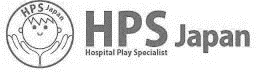 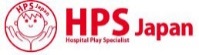 皆さんも一度は病院を訪れたことがあると思います。そこでみなさんはどんな印象を持ったでしょうか？白い壁、殺風景な待合室で診察を待つのはなかなかつらいものがありましたね。入院し、毎日そこで生活することを考えると、寂しいなあと思うでしょうか？英国生まれのホスピタル・プレイ・スペシャリスト（HPS）は、遊びを用いて病児や障がい児を支援する専門職です。HPSの役割の1つは、子どもにやさしい環境づくりをすることです。医療器具をアート作品に変えたり、医療器具を使ってアートを創造したりすることもあります。するとあら不思議、医療に対する怖さも半減するのではないでしょうか？本ワークショップでは、皆さんで製作に取り組み、実際にホスピタル・アートを体験して頂きたいと思います。静岡県立大学地域経営研究センター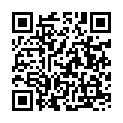 住所： 〒422-8526　静岡市駿河区谷田52-1TEL：054-264-5400　FAX：054-264-5402   E-mail：crms@u-shizuoka-ken.ac.jpホームページ⇒http://crms.u-shizuoka-ken.ac.jp/社会人学習講座の最新情報・詳細は地域経営研究センターホームページをご覧ください地域経営研究センター　社会人学習講座　事務局　宛私は、「静岡県立大学大学院社会人学習講座」で開講される次の科目の受講を申し込みます。受講申込科目　2. 申込受講者情報以下項目にご記入・ご入力いただき、下記受付へメール・FAX・郵便などで送付してください。メール・FAXにて返信いたします。申込後１週間たっても返信がない場合は、お手数ですが地域経営研究センターまでお問合せください。3. 受講申し込み理由、講座へのご希望等あればご自由にご記入ください。講座の参考にさせていただきます。　記入日：　平成　　　年　　　月　　　日＜　問合せ・申込書　受付　＞静岡県立大学　地域経営研究センター住所：〒422-8526　静岡市駿河区谷田52-1TEL：054-264-5400　FAX：054-264-5402 ／E-mail：crms@u-shizuoka-ken.ac.jpホームページURL…http://crms.u-shizuoka-ken.ac.jp/ 　※ご記入いただいた情報は、静岡県立大学地域経営研究センターにて正確に管理し、本講座もしくは地域経営研究センター事業に関する目的以外の利用はいたしません。また、申込者の同意がある場合及び行政機関などから法令等に基づく要請があった場合を除き、第三者への提供又は開示をいたしません。講義スケジュール講義スケジュール講義スケジュール講義スケジュール講義スケジュール講義スケジュール10月1日(土)10：00～10：4510：00～10：45病児にやさしい環境づくりに取り組む試み病児にやさしい環境づくりに取り組む試み松平10月1日(土)10：45～12：1510：45～12：15ホスピタル・アートを体験しよう（1）ホスピタル・アートを体験しよう（1）諏訪部・小長谷・望月10月1日(土)13：00～16：0013：00～16：00ホスピタル・アートを体験しよう（2）ホスピタル・アートを体験しよう（2）諏訪部・小長谷・望月講師紹介講師紹介講師紹介講師紹介講師紹介講師紹介松平 千佳（まつだいら ちか）静岡県立大学短期大学部准教授NPO法人ﾎｽﾋﾟﾀﾙ･ﾌﾟﾚｲ協会　理事長ホスピタル・プレイの方法論及びHPS養成に関する研究、プレイ・セラピーに関する研究、ソーシャルワークに関する研究、家族の福祉に関する研究を行うとともに、援助実践を行う。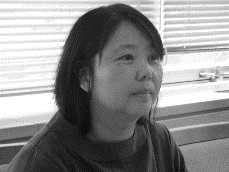 松平 千佳（まつだいら ちか）静岡県立大学短期大学部准教授NPO法人ﾎｽﾋﾟﾀﾙ･ﾌﾟﾚｲ協会　理事長ホスピタル・プレイの方法論及びHPS養成に関する研究、プレイ・セラピーに関する研究、ソーシャルワークに関する研究、家族の福祉に関する研究を行うとともに、援助実践を行う。松平 千佳（まつだいら ちか）静岡県立大学短期大学部准教授NPO法人ﾎｽﾋﾟﾀﾙ･ﾌﾟﾚｲ協会　理事長ホスピタル・プレイの方法論及びHPS養成に関する研究、プレイ・セラピーに関する研究、ソーシャルワークに関する研究、家族の福祉に関する研究を行うとともに、援助実践を行う。松平 千佳（まつだいら ちか）静岡県立大学短期大学部准教授NPO法人ﾎｽﾋﾟﾀﾙ･ﾌﾟﾚｲ協会　理事長ホスピタル・プレイの方法論及びHPS養成に関する研究、プレイ・セラピーに関する研究、ソーシャルワークに関する研究、家族の福祉に関する研究を行うとともに、援助実践を行う。諏訪部 和子（すわべ かずこ）静岡県立こども病院　HPSNPO法人ﾎｽﾋﾟﾀﾙ･ﾌﾟﾚｲ協会　静岡支部2008年静岡県立大学短期大学部社会人専門講座HPS養成講座にてHPSの資格を取得。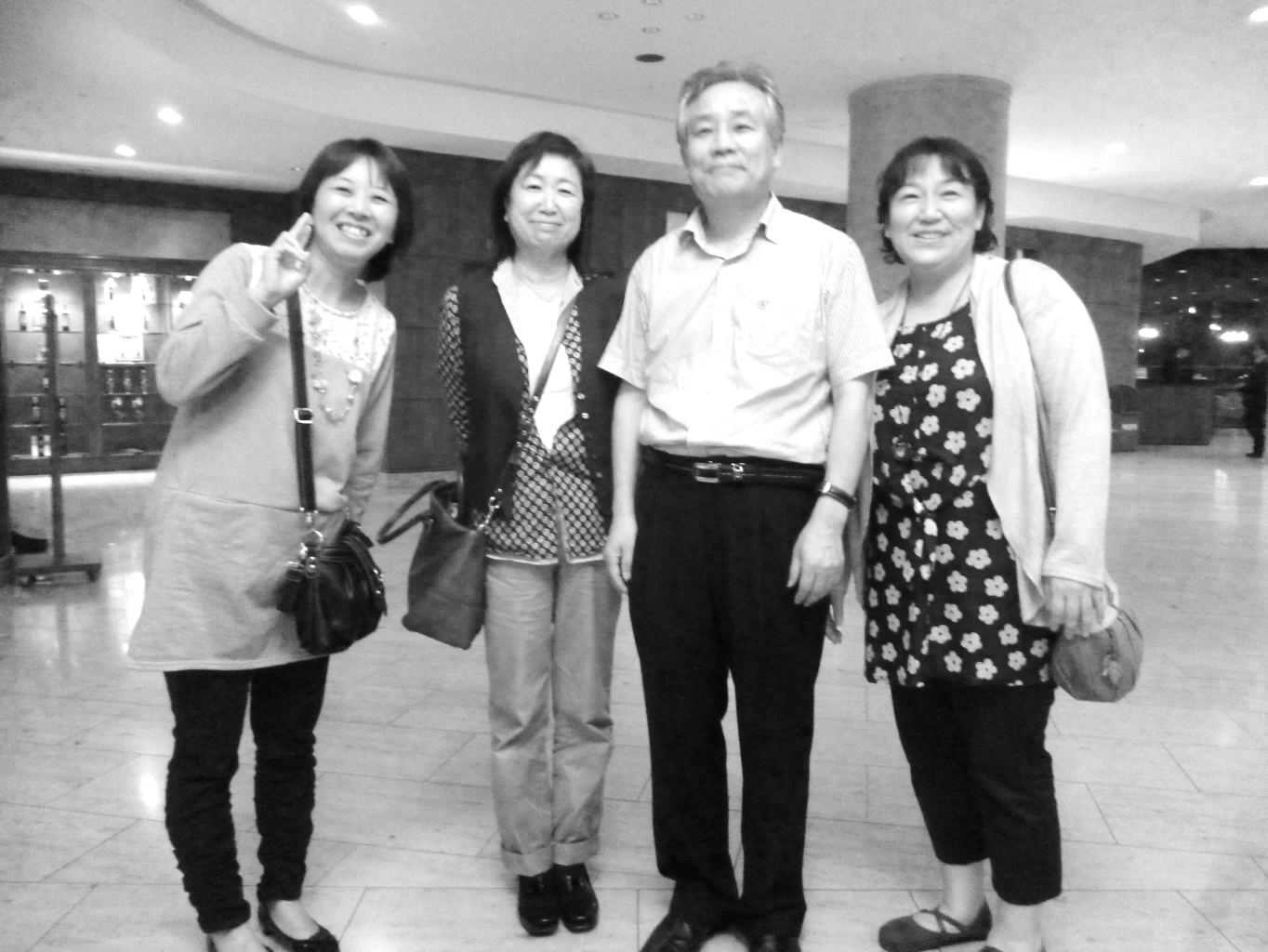 諏訪部 和子（すわべ かずこ）静岡県立こども病院　HPSNPO法人ﾎｽﾋﾟﾀﾙ･ﾌﾟﾚｲ協会　静岡支部2008年静岡県立大学短期大学部社会人専門講座HPS養成講座にてHPSの資格を取得。小長谷 秀子（こながや ひでこ）静岡県立総合病院　HPSNPO法人ﾎｽﾋﾟﾀﾙ･ﾌﾟﾚｲ協会　静岡支部2008年静岡県立大学短期大学部社会人専門講座HPS養成講座にてHPSの資格を取得。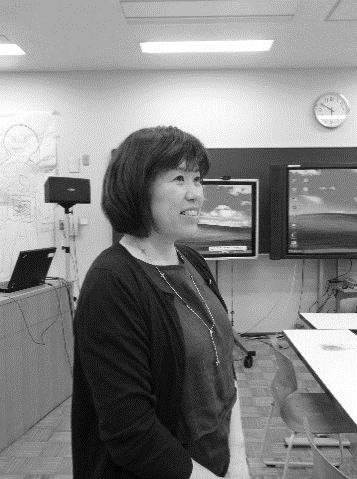 小長谷 秀子（こながや ひでこ）静岡県立総合病院　HPSNPO法人ﾎｽﾋﾟﾀﾙ･ﾌﾟﾚｲ協会　静岡支部2008年静岡県立大学短期大学部社会人専門講座HPS養成講座にてHPSの資格を取得。小長谷 秀子（こながや ひでこ）静岡県立総合病院　HPSNPO法人ﾎｽﾋﾟﾀﾙ･ﾌﾟﾚｲ協会　静岡支部2008年静岡県立大学短期大学部社会人専門講座HPS養成講座にてHPSの資格を取得。小長谷 秀子（こながや ひでこ）静岡県立総合病院　HPSNPO法人ﾎｽﾋﾟﾀﾙ･ﾌﾟﾚｲ協会　静岡支部2008年静岡県立大学短期大学部社会人専門講座HPS養成講座にてHPSの資格を取得。望月 ます美（もちづき ますみ）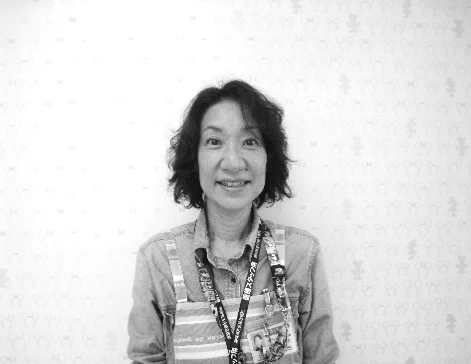 静岡済生会総合病院　HPSNPO法人ﾎｽﾋﾟﾀﾙ･ﾌﾟﾚｲ協会　静岡支部2008年静岡県立大学短期大学部社会人専門講座HPS養成講座にてHPSの資格を取得。望月 ます美（もちづき ますみ）静岡済生会総合病院　HPSNPO法人ﾎｽﾋﾟﾀﾙ･ﾌﾟﾚｲ協会　静岡支部2008年静岡県立大学短期大学部社会人専門講座HPS養成講座にてHPSの資格を取得。会　場会　場静岡県立大学 谷田キャンパス（住所：静岡市駿河区谷田52-1）食品栄養科学部棟２階　5211講義室他静岡県立大学 谷田キャンパス（住所：静岡市駿河区谷田52-1）食品栄養科学部棟２階　5211講義室他静岡県立大学 谷田キャンパス（住所：静岡市駿河区谷田52-1）食品栄養科学部棟２階　5211講義室他静岡県立大学 谷田キャンパス（住所：静岡市駿河区谷田52-1）食品栄養科学部棟２階　5211講義室他受講料受講料6,860円6,860円6,860円6,860円申込締切申込締切平成２８年９月１５日(木) ※講座申込は定員になり次第締め切らせていただきます。定員に余裕がある場合は締切日を延長することがありますのでお問い合わせください。平成２８年９月１５日(木) ※講座申込は定員になり次第締め切らせていただきます。定員に余裕がある場合は締切日を延長することがありますのでお問い合わせください。平成２８年９月１５日(木) ※講座申込は定員になり次第締め切らせていただきます。定員に余裕がある場合は締切日を延長することがありますのでお問い合わせください。平成２８年９月１５日(木) ※講座申込は定員になり次第締め切らせていただきます。定員に余裕がある場合は締切日を延長することがありますのでお問い合わせください。お問合せお申込みお問合せお申込み地域経営研究センターまで。受講には事前にお申込みが必要です。ホームページ上のフォームよりお申込みください。本紙裏の受講申込書もご利用可能です。　　　　　　　　　　　　　　　　　　　　　　　　　　　　　　　　　　　　　　　　　　　　　　　　　　　　　　　　地域経営研究センターまで。受講には事前にお申込みが必要です。ホームページ上のフォームよりお申込みください。本紙裏の受講申込書もご利用可能です。　　　　　　　　　　　　　　　　　　　　　　　　　　　　　　　　　　　　　　　　　　　　　　　　　　　　　　　　地域経営研究センターまで。受講には事前にお申込みが必要です。ホームページ上のフォームよりお申込みください。本紙裏の受講申込書もご利用可能です。　　　　　　　　　　　　　　　　　　　　　　　　　　　　　　　　　　　　　　　　　　　　　　　　　　　　　　　　地域経営研究センターまで。受講には事前にお申込みが必要です。ホームページ上のフォームよりお申込みください。本紙裏の受講申込書もご利用可能です。　　　　　　　　　　　　　　　　　　　　　　　　　　　　　　　　　　　　　　　　　　　　　　　　　　　　　　　　会場科目名　申込締切静岡県立大学谷田キャンパスアートを使って医療を病児に近づけよう平成28年9月15日（木）（ ふ り が な ）氏　名（　　　　　　　　　　　　　　　　　　　　　　　　　　　　　　　　　）性別男性　□女性　□年齢　　歳資　　料送　付　先住　　　所〒　　　　　　－（　自宅　・　勤務先　・　その他　）〒　　　　　　－（　自宅　・　勤務先　・　その他　）〒　　　　　　－（　自宅　・　勤務先　・　その他　）〒　　　　　　－（　自宅　・　勤務先　・　その他　）〒　　　　　　－（　自宅　・　勤務先　・　その他　）ＴＥＬＦＡＸ携帯電話E-mailｱﾄﾞﾚｽ　　　　　　　　　　　　　　　　　　　　　　＠　　　　　　　　　　　　　　　　　　　　　　＠　　　　　　　　　　　　　　　　　　　　　　＠　　　　　　　　　　　　　　　　　　　　　　＠　　　　　　　　　　　　　　　　　　　　　　＠連絡先指定連絡は通常電子メールで行います。ご希望の連絡方法がある場合は以下に○をつけてください。　　　TEL　・　FAX　・　携帯電話　・　その他　（　　　　　　　　　　　　　　　　　　　　　　　　　　　　　　　　　）連絡は通常電子メールで行います。ご希望の連絡方法がある場合は以下に○をつけてください。　　　TEL　・　FAX　・　携帯電話　・　その他　（　　　　　　　　　　　　　　　　　　　　　　　　　　　　　　　　　）連絡は通常電子メールで行います。ご希望の連絡方法がある場合は以下に○をつけてください。　　　TEL　・　FAX　・　携帯電話　・　その他　（　　　　　　　　　　　　　　　　　　　　　　　　　　　　　　　　　）連絡は通常電子メールで行います。ご希望の連絡方法がある場合は以下に○をつけてください。　　　TEL　・　FAX　・　携帯電話　・　その他　（　　　　　　　　　　　　　　　　　　　　　　　　　　　　　　　　　）連絡は通常電子メールで行います。ご希望の連絡方法がある場合は以下に○をつけてください。　　　TEL　・　FAX　・　携帯電話　・　その他　（　　　　　　　　　　　　　　　　　　　　　　　　　　　　　　　　　）所　属